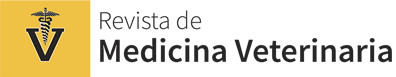 Reviewer InformationPeer Reviewer name: ___________________________________________Academic titles: ________________________________________________Passport number: _____________________Phone:  _______________________________________________________Address: ______________________________________________________Institutional affiliation: _______________________________Position: ____________________________Country: ____________________________E-mail:  ________________________________________________________ORCID: __________________________Google Scholar Citation profile: _______________________________H5: ___________________________________Evaluation FormTitle of the paper: _________________________________________General structure:Paper originality :Manuscript relevance: Suggestions, observations or recommendation to qualify the document (theoretical, methodological, bibliographic, etc.) if deemed necessary: ________________________________________________________________________________________________________________________________________________________________________________________________Proposed title for the paper:Final decision:If you consider it relevant, you can add other valuable evaluation items to take them into account._________________________________________________________________________________________________________________________________________________________________________________________________________Criteria ExcellentGood  Acceptable InsufficientComments The writing is clear, concise and logical The statement of the problem and the justification are clear The objective of the paper is clear and logical The design of the paper is sufficiently robust and appropriate for the stated objective The methodology is described in sufficient detail so that it can be reproduced The discussion is appropriately supported by citations The discussion section is critical and comprehensive The references are appropriate in number and up to date The figures and tables are well constructed and of sufficient resolution CriteriaHigh  Medium Low   CommentsOriginality, innovation and contribution to the subject (relevant contributions are made to the state of the art of the subject) CriteriaApplicableNot applicableRelevant CommentsRelevance and usefulness for the scientific community (results are applicable to a particular context and contribute to scientific or academic debate)  CriteriaYesNo Comment/Suggestion Would you propose an adjustment in the title of the paper? Criteria Accept this article with minor (or no) revisionsAccepted after minor revisions  Accepted after mayor revisionsRejected Advise to the Editor